TEHNISKĀ SPECIFIKĀCIJA Nr. TS 1614.043 v1Lukturis rokas ar magnētuAttēlam ir informatīvs raksturs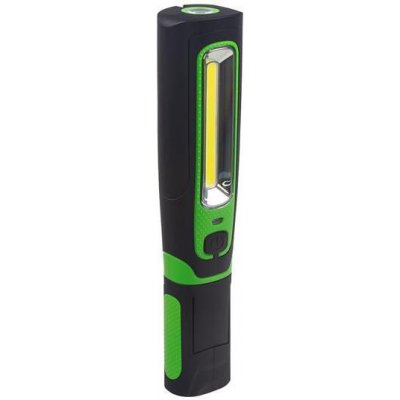 Nr.AprakstsMinimālā tehniskā prasībaPiedāvātās preces konkrētais tehniskais aprakstsAvotsPiezīmesVispārīgā informācijaVispārīgā informācijaVispārīgā informācijaRažotājs (materiāla ražotāja nosaukums un ražotājvalstsNorādīt1614.043 Lukturis rokas ar magnētu  Norādīt pilnu preces tipa apzīmējumuPreces marķēšanai pielietotais EAN kods, ja precei tāds ir piešķirtsNorādīt vērtībuNorādīt vai, izmantojot EAN kodu, ražotājs piedāvā iespēju saņemt digitālu tehnisko informāciju par preci (tips, ražotājs, tehniskie parametri, lietošanas instrukcija u.c.)Norādīt informācijuParauga piegādes laiks tehniskajai izvērtēšanai (pēc pieprasījuma), kalendārās NorādītStandarti/Standards Standarti/Standards Standarti/Standards Atbilstība Eiropas parlamenta un Padomes direktīva 2014/30/EK par elektromagnētisko savietojamībuAtbilstDokumentācija/DocumentationDokumentācija/DocumentationDokumentācija/DocumentationIr iesniegts preces attēls, kurš atbilst sekojošām prasībām:".jpg" vai “.jpeg” formātā;izšķiršanas spēja ne mazāka par 2Mpix;ir iespēja redzēt  visu preci un izlasīt visus uzrakstus, marķējumus uz tā;attēls nav papildināts ar reklāmuAtbilstOriģinālā lietošanas instrukcija sekojošās valodāsLV vai EN Vides nosacījumiVides nosacījumiVides nosacījumiMinimālā darba temperatūra ≤ +5°CNorādīt vērtībuMaksimālā darba temperatūra ≥ +30°CNorādīt vērtībuTehniskā informācijaTehniskā informācijaTehniskā informācijaLukturim iebūvēts lādējams akumulators AtbilstAkumulatora uzlāde ar USB vada palīdzībuAtbilstAkumulatora uzlādes indikācijaAtbilstLuktura korpusā iestrādāts magnets, piestiprināšanai metāla virsmāmAtbilstLuktura korpusā iestrādāts atlokāms āķis, luktura iekarināšanai virs darba vietasAtbilstGaismas avota tips LEDAtbilstIP klase ≥ IP20Norādīt vērtībuMaksimālā gaismas plūsma ≥300 lmNorādīt vērtībuVismaz trīs gaismas darba režīmiAtbilstLukturim lokāms korpuss, apgaismojamās virsmas pielāgošanaiAtbilstObligātā komplektācijaObligātā komplektācijaObligātā komplektācijaLukturis ar akumulatoruAtbilstUSB lādēšanas vadsAtbilst